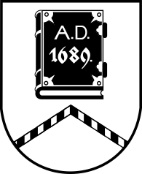 ALŪKSNES NOVADA PAŠVALDĪBADZĪVOKĻU KOMISIJADārza iela 11, Alūksne, Alūksnes novads, LV – 4301, tālrunis 64381496, e-pasts dome@aluksne.lvSĒDE Nr.613.03.2024., plkst. 10:00Dārza ielā 11, Alūksnē, Alūksnes novadā, 2.stāvs, 216.telpaSēde pasludināta par slēgtu, pamatojoties uz Pašvaldību likuma 27.panta ceturto daļu. Darba kārtība netiek publiskota, jo satur ierobežotas pieejamības informāciju.Sēdē tiks izskatīti:6 jautājumi par dzīvojamās telpas īres līguma pagarināšanu.2 jautājumi par pašvaldībai piederošas dzīvojamās telpas apmaiņu pret citu dzīvojamo telpu.1 jautājums par dzīvojamās telpas sociālajā mājā “Pūcīte” īres līguma atjaunošanu.1 jautājums par palīdzības sniegšanu dzīvokļa jautājumu risināšanā.1 jautājums par personas iemitināšanu pašvaldībai piederošā dzīvojamā telpā.